GULBENES NOVADA DOMES LĒMUMSGulbenēPar Gulbenes novada domes 2022.gada 22.septembra saistošo noteikumu Nr.17“Grozījumi Gulbenes novada domes 2020.gada 30.jūlija saistošajos noteikumos Nr.17 “Par ēdināšanas maksas atvieglojumiem”” izdošanu Izglītības likuma 17.panta trešās daļas 11.punkts nosaka, ka pašvaldība nosaka tos izglītojamos, kuru ēdināšanas izmaksas sedz pašvaldība. Ievērojot minēto, Gulbenes novada dome 2020.gada 30.jūlijā apstiprināja saistošos noteikumus Nr.17 “Par ēdināšanas maksas atvieglojumiem”, kas nosaka kārtību, kādā izglītojamajiem piešķir ēdināšanas maksas atvieglojumus izglītības iestādēs.Gulbenes novada pašvaldība, sagatavojot attiecīgu saistošo noteikumu grozījumu projektu un realizējot savu brīvprātīgo iniciatīvu, plāno papildināt Gulbenes novada domes 2020.gada 30.jūlija saistošos noteikumus Nr.17 “Par ēdināšanas maksas atvieglojumiem” un noteikt, ka turpmāk ēdināšanas maksas atvieglojumi par brokastīm, pusdienām un launagu tiks piešķirti visiem izglītojamajiem, kas Gulbenes novada pašvaldības administratīvajā teritorijā esošajās pirmsskolas izglītības iestādēs apgūst pirmsskolas izglītības programmu, bez izvērtēšanas. Ēdināšanas maksas atvieglojumus par brokastīm, pusdienām un launagu plānots noteikt 50% apmērā atbilstoši Gulbenes novada pašvaldības maksas pakalpojumu cenrādī noteiktajām ēdiena izmaksām. Ņemot vērā minēto un pamatojoties uz likuma “Par pašvaldībām” 43.panta trešo daļu, kas nosaka, ka dome var pieņemt saistošos noteikumus arī, lai nodrošinātu pašvaldības autonomo funkciju un brīvprātīgo iniciatīvu izpildi un Izglītības likuma 17.panta trešās daļas 11.punktu, atklāti balsojot: ar 12 balsīm "Par" (Ainārs Brezinskis, Aivars Circens, Anatolijs Savickis, Andis Caunītis, Atis Jencītis, Daumants Dreiškens, Guna Pūcīte, Guna Švika, Gunārs Ciglis, Ivars Kupčs, Mudīte Motivāne, Normunds Mazūrs), "Pret" – nav, "Atturas" – 1 (Normunds Audzišs), Gulbenes novada dome NOLEMJ:IZDOT Gulbenes novada domes 2022.gada 22.septembra saistošos noteikumus Nr.__ “Grozījumi Gulbenes novada domes 2020.gada 30.jūlija saistošajos noteikumos Nr.17 “Par ēdināšanas maksas atvieglojumiem””. NOSŪTĪT Vides aizsardzības un reģionālās attīstības ministrijai atzinuma sniegšanai lēmuma 1.punktā minētos saistošos noteikumus un paskaidrojuma rakstu triju darbdienu laikā pēc to parakstīšanas (rakstveidā un elektroniskā veidā).3.	UZDOT Gulbenes novada pašvaldības Kancelejas nodaļai nosūtīt lēmuma 1.punktā minētos saistošos noteikumus un paskaidrojuma rakstu publicēšanai oficiālajā izdevumā “Latvijas Vēstnesis”, ja Vides aizsardzības un reģionālās attīstības ministrijas atzinumā nav izteikti iebildumi par saistošo noteikumu tiesiskumu vai Gulbenes novada domei mēneša laikā atzinums nav nosūtīts.4.	UZDOT Gulbenes novada pašvaldības sabiedrisko attiecību speciālistam lēmuma 1.punktā minētos saistošos noteikumus pēc to stāšanās spēkā publicēt Gulbenes novada pašvaldības informatīvajā izdevumā “Gulbenes Novada Ziņas” un Gulbenes novada pašvaldības tīmekļa vietnē www.gulbene.lv. 5.	UZDOT Gulbenes novada pagastu pārvalžu vadītājiem nodrošināt lēmuma 1.punktā minēto saistošo noteikumu un paskaidrojuma raksta pieejamību pagastu pārvalžu administratīvajās ēkās.Gulbenes novada domes priekšsēdētājs					A. CaunītisSagatavoja: Lauma SilaunieceGulbenē2022.gada 22.septembra						Saistošie noteikumi Nr.17(prot. Nr.18, 1.p.)Grozījumi Gulbenes novada domes 2020.gada 30.jūlija saistošajos noteikumos Nr. 17 “Par ēdināšanas maksas atvieglojumiem”Izdoti saskaņā ar likuma “Par pašvaldībām”43. panta trešo daļu, Izglītības likuma17. panta trešās daļas 11. punktu	Izdarīt Gulbenes novada domes 2020.gada 30.jūlija saistošajos noteikumos Nr.17 “Par ēdināšanas maksas atvieglojumiem” šādus grozījumus:Papildināt saistošos noteikumus ar 5.1 punktu šādā redakcijā:“5.1 Ēdināšanas maksas atvieglojumus par brokastīm, pusdienām un launagu piešķir izglītojamajiem, kas pirmsskolas izglītības programmu apgūst Gulbenes novada pašvaldības administratīvajā teritorijā esošajās pirmsskolas izglītības iestādēs, 50% apmērā atbilstoši Gulbenes novada pašvaldības maksas pakalpojumu cenrādī noteiktajām ēdiena izmaksām - bez izvērtēšanas.”Izteikt 7.punktu šādā redakcijā:“7. Saistošajos noteikumos paredzētos ēdināšanas maksas atvieglojumus, izņemot 5.1 punktā minētajā gadījumā, nosaka 100 % apmērā atbilstoši Gulbenes novada pašvaldības maksas pakalpojumu cenrādī noteiktajām ēdiena izmaksām.”Gulbenes novada domes priekšsēdētājs						A. CaunītisPASKAIDROJUMA RAKSTSGulbenes novada pašvaldības 2022.gada 22.septembra saistošajiem noteikumiem Nr.17 “Grozījumi Gulbenes novada domes 2020.gada 30.jūlija saistošajos noteikumos Nr. 17 “Par ēdināšanas maksas atvieglojumiem””Gulbenes novada domes priekšsēdētājs					A. CaunītisGULBENES NOVADA DOMES LĒMUMSGulbenē2022.gada 22.septembrī				Nr. GND/2022/829							(ārkārtas sēdes protokols Nr.18; 2.p)							Par grozījumu Gulbenes novada domes 2022.gada 11.augusta lēmumā Nr. GND/2022/750 “Par grozījumiem Gulbenes novada domes 2016.gada 28.aprīļa lēmumā “Par Gulbenes novada vispārējo izglītības iestāžu maksas pakalpojumiem” (protokols Nr.6, 51.§)”Gulbenes novada dome 2022.gada 11.augustā pieņēma lēmumu Nr. GND/2022/750 “Par grozījumiem Gulbenes novada domes 2016.gada 28.aprīļa lēmumā “Par Gulbenes novada vispārējo izglītības iestāžu maksas pakalpojumiem” (protokols Nr.6, 51.§)” (ārkārtas sēdes protokols Nr.15;6.p) (turpmāk – Lēmums), ar kuru nolēma izdarīt grozījumus Gulbenes novada domes 2016.gada 28.aprīļa lēmumā “Par Gulbenes novada vispārējo izglītības iestāžu maksas pakalpojumiem”, Lēmuma 2.punktā nosakot, ka Lēmums stājas spēkā 2022.gada 1.septembrī. Gulbenes novada dome 2022.gada 22.septembrī pieņēma saistošos noteikumus Nr.17 “Grozījumi Gulbenes novada domes 2020.gada 30.jūlija saistošajos noteikumos Nr.17 “Par ēdināšanas maksas atvieglojumiem”” (turpmāk – Saistošie noteikumi), kas paredz ēdināšanas maksas atvieglojumus par brokastīm, pusdienām un launagu bez izvērtēšanas piešķirt visiem izglītojamajiem, kas Gulbenes novada pašvaldības administratīvajā teritorijā esošajās pirmsskolas izglītības iestādēs apgūst pirmsskolas izglītības programmu. Ēdināšanas maksas atvieglojumi noteikti 50% apmērā atbilstoši Gulbenes novada pašvaldības maksas pakalpojumu cenrādī noteiktajām ēdiena izmaksām.Saistošo noteikumu mērķis ir atbalstīt Gulbenes novada iedzīvotājus, papildinot to personu loku, kas tiesīgas saņemt ēdināšanas maksas atvieglojumus, līdz ar to ar Lēmumu aktualizētās Gulbenes novada vispārējo izglītības iestāžu maksas pakalpojumu cenrādī noteiktās ēdiena izmaksas attiecībā uz izglītojamajiem, kas Gulbenes novada pašvaldības administratīvajā teritorijā esošajās pirmsskolas izglītības iestādēs apgūst pirmsskolas izglītības programmu, būtu nepieciešams piemērot vienlaikus ar Saistošajos noteikumus paredzētajiem ēdināšanas maksas atvieglojumiem. Ņemot vērā minēto, Lēmuma 2.punktu nepieciešams grozīt un izteikt jaunā redakcijā, nosakot, ka Lēmuma 1.1. apakšpunkts attiecībā uz sadaļu “Ēdināšanas pakalpojums izglītojamajiem vecumā no viena līdz diviem gadiem” un “Ēdināšanas pakalpojums izglītojamajiem vecumā no trīs līdz sešiem gadiem” stājas spēkā ar Saistošo noteikumu spēkā stāšanās dienu. Ņemot vērā augstāk minēto un pamatojoties uz likuma “Par pašvaldībām” 21.panta pirmās daļas 27. punktu, kas nosaka, ka dome var izskatīt jebkuru jautājumu, kas ir attiecīgās pašvaldības pārziņā, turklāt tikai dome var pieņemt lēmumus citos likumā paredzētajos gadījumos, atklāti balsojot: ar 13 balsīm "Par" (Ainārs Brezinskis, Aivars Circens, Anatolijs Savickis, Andis Caunītis, Atis Jencītis, Daumants Dreiškens, Guna Pūcīte, Guna Švika, Gunārs Ciglis, Ivars Kupčs, Mudīte Motivāne, Normunds Audzišs, Normunds Mazūrs), "Pret" – nav, "Atturas" – nav, Gulbenes novada dome NOLEMJ:IZDARĪT Gulbenes novada domes 2022.gada 11.augusta lēmumā Nr. GND/2022/750 “Par grozījumiem Gulbenes novada domes 2016.gada 28.aprīļa lēmumā “Par Gulbenes novada vispārējo izglītības iestāžu maksas pakalpojumiem” (protokols Nr.6, 51.§)”” (ārkārtas sēdes protokols Nr.15;6.p) grozījumu un izteikt lēmuma 2.punktu jaunā redakcijā: “ 2. Lēmuma spēkā stāšanās termiņš:2.1. lēmuma 1.1. apakšpunkta sadaļas “Ēdināšanas pakalpojums izglītojamajiem vecumā no viena līdz diviem gadiem” un “Ēdināšanas pakalpojums izglītojamajiem vecumā no trīs līdz sešiem gadiem” stājas spēkā ar Gulbenes novada domes 2022.gada 22.septembra saistošo noteikumus Nr.17 “Grozījumi Gulbenes novada domes 2020.gada 30.jūlija saistošajos noteikumos Nr.17 “Par ēdināšanas maksas atvieglojumiem”” spēkā stāšanās dienu;2.2. lēmuma 1.1. apakšpunkta sadaļas “Ēdināšanas pakalpojums izglītojamajiem 1.-4.klasē”, “Ēdināšanas pakalpojums izglītojamajiem 5.-9.klasē” un “Ēdināšanas pakalpojums izglītojamajiem 10.-12.klasē”, 1.2. apakšpunkts un 1.3. apakšpunkts stājas spēkā 2022.gada 1.septembrī.”Gulbenes novada domes priekšsēdētājs						A. CaunītisLēmumprojektu sagatavoja: Lauma SilaunieceGULBENES NOVADA DOMES LĒMUMSGulbenē2022.gada 22.septembrī				Nr. GND/2022/830							(ārkārtas sēdes protokols Nr.18; 3.p)							Par grozījumu Gulbenes novada domes 2022.gada 11.augusta lēmumā Nr. GND/2022/749 “Par grozījumiem Gulbenes novada domes 2013.gada 24.oktobra lēmumā “Par Gulbenes novada pirmsskolas izglītības iestāžu maksas pakalpojumiem””Gulbenes novada dome 2022.gada 11.augustā pieņēma lēmumu Nr. GND/2022/749 “Par grozījumiem Gulbenes novada domes 2013.gada 24.oktobra lēmumā “Par Gulbenes novada pirmsskolas izglītības iestāžu maksas pakalpojumiem”” (ārkārtas sēdes protokols Nr.15;5.p) (turpmāk – Lēmums), ar kuru nolēma izdarīt grozījumus Gulbenes novada domes 2013.gada 24.oktobra lēmumā “Par Gulbenes novada pirmsskolas izglītības iestāžu maksas pakalpojumiem”, Lēmuma 2.punktā nosakot, ka Lēmums stājas spēkā 2022.gada 1.septembrī. Gulbenes novada dome 2022.gada 22.septembrī pieņēma saistošos noteikumus Nr.17 “Grozījumi Gulbenes novada domes 2020.gada 30.jūlija saistošajos noteikumos Nr.17 “Par ēdināšanas maksas atvieglojumiem”” (turpmāk – Saistošie noteikumi), kas paredz ēdināšanas maksas atvieglojumus par brokastīm, pusdienām un launagu bez izvērtēšanas piešķirt visiem izglītojamajiem, kas Gulbenes novada pašvaldības administratīvajā teritorijā esošajās pirmsskolas izglītības iestādēs apgūst pirmsskolas izglītības programmu. Ēdināšanas maksas atvieglojumi noteikti 50% apmērā atbilstoši Gulbenes novada pašvaldības maksas pakalpojumu cenrādī noteiktajām ēdiena izmaksām.Saistošo noteikumu mērķis ir atbalstīt Gulbenes novada iedzīvotājus, papildinot to personu loku, kas tiesīgas saņemt ēdināšanas maksas atvieglojumus, līdz ar to ar Lēmumu aktualizētās Gulbenes novada pirmsskolas izglītības iestāžu maksas pakalpojumu cenrādī noteiktās ēdiena izmaksas būtu nepieciešams piemērot vienlaikus ar Saistošajos noteikumus paredzētajiem ēdināšanas maksas atvieglojumiem. Ņemot vērā minēto, Lēmuma 2.punktu nepieciešams grozīt un izteikt jaunā redakcijā, nosakot, ka Lēmums stājas spēkā ar Saistošo noteikumu spēkā stāšanās dienu. Ņemot vērā augstāk minēto un pamatojoties uz likuma “Par pašvaldībām” 21.panta pirmās daļas 27. punktu, kas nosaka, ka dome var izskatīt jebkuru jautājumu, kas ir attiecīgās pašvaldības pārziņā, turklāt tikai dome var pieņemt lēmumus citos likumā paredzētajos gadījumos, atklāti balsojot: ar 13 balsīm "Par" (Ainārs Brezinskis, Aivars Circens, Anatolijs Savickis, Andis Caunītis, Atis Jencītis, Daumants Dreiškens, Guna Pūcīte, Guna Švika, Gunārs Ciglis, Ivars Kupčs, Mudīte Motivāne, Normunds Audzišs, Normunds Mazūrs), "Pret" – nav, "Atturas" – nav, Gulbenes novada dome NOLEMJ:IZDARĪT Gulbenes novada domes 2022.gada 11.augusta lēmumā Nr. GND/2022/749 “Par grozījumiem Gulbenes novada domes 2013.gada 24.oktobra lēmumā “Par Gulbenes novada pirmsskolas izglītības iestāžu maksas pakalpojumiem”” (ārkārtas sēdes protokols Nr.15;5.p) grozījumu un izteikt lēmuma 2.punktu jaunā redakcijā: “2. Lēmums stājas spēkā ar Gulbenes novada domes 2022.gada 22.septembra saistošo noteikumus Nr.17 “Grozījumi Gulbenes novada domes 2020.gada 30.jūlija saistošajos noteikumos Nr.17 “Par ēdināšanas maksas atvieglojumiem”” spēkā stāšanās dienu.”. Gulbenes novada domes priekšsēdētājs						A. CaunītisLēmumprojektu sagatavoja: Lauma SilaunieceGULBENES NOVADA DOMES LĒMUMSGulbenēPar aizņēmumu investīciju projekta “Ražošanas un noliktavas ēkas ar biroja telpām izveide Lizumā”  privātajām attiecināmajām izmaksām un būvdarbu izmaksu sadārdzinājumam, kas radies saistībā ar Krievijas Federācijas agresiju UkraināProjekts “Ražošanas un noliktavas ēkas ar biroja telpām izveide Lizumā” atbilst Gulbenes novada pašvaldības attīstības programmas 2018.-2024.gadam investīciju plāna 2022.-2024.gadam Ilgtermiņa prioritātes UE4.2.5. Ilgtspējīga ekonomika un uzņēmējdarbību atbalstoša vide (RVE) projektam ar Nr.84.Projekta ieviešanas laikā notiek ražošanas/noliktavas/loģistikas ēkas ar biroja telpām izbūve 8436 m2 platībā īpašumā “Pinkas”, Lizuma pagastā, un ceļa posma Kalēji-Kolaņģi-Melderi pārbūve 287m garumā.2021.gada 5.augustā Gulbenes novada domes ārkārtas sēdē tika pieņemts lēmums Nr. GND/2021/924 (protokols Nr.12; 2.p) par projekta “Ražošanas un noliktavas ēkas ar biroja telpām izveide Lizumā” pieteikuma iesniegšanu darbības programmā "Izaugsme un nodarbinātība" 5.6.2. specifiskā atbalsta mērķa "Teritoriju revitalizācija, reģenerējot degradētās teritorijas atbilstoši pašvaldību integrētajām attīstības programmām" projektu atlases konkursā, tādā veidā projektam piesaistot ES fondu finansējumu. 2021.gada 23.augustā tika noslēgts iepirkuma Nr. GNP 2021/75/ERAF līgums par ražošanas/noliktavas ēkas ar biroja telpām būvniecību Lizumā ar Sabiedrību ar ierobežotu atbildību “P.M.G.”, kur līgumcena par objekta izbūvi tika noteikta 4 730 755,15 EUR ( četri miljoni septiņi simti trīsdesmit tūkstoši septiņi simti piecdesmit pieci euro 15 centi) bez PVN.Saistībā ar Krievijas Federācijas agresiju Ukrainā ieviestās sankcijas pret Krievijas Federāciju un Baltkrieviju ir ietekmējušas būvmateriālu piegādes un pieejamību, degvielas cenu kāpums un ar to saistīto būvmateriālu un to piegādes izmaksu pieaugums ir ievērojami sadārdzinājis būvniecībai nepieciešamo izejmateriālu cenu. Gulbenes novada dome 2022.gada 30.jūnija sēdē pieņēma lēmumu Nr. GND/2022/646 “Par projekta “Ražošanas un noliktavas ēkas ar biroja telpām izveide Lizumā” būvdarbu izmaksu sadārdzinājuma apstiprināšanu, kas radies saistībā ar Krievijas Federācijas agresiju Ukrainā” (protokols Nr.12; 104.p), kurā nolēma apstiprināt būvdarbu izmaksu sadārdzinājumu.Gulbenes novada dome 2022.gada 28.jūlija sēdē pieņēma lēmumu Nr. GND/2022/732 “Par aizņēmumu projektam “Ražošanas un noliktavas ēkas ar biroja telpām izveide Lizumā” ” (protokols Nr.14; 77.p), kurā pieņēma lēmumu ņemt aizņēmumu privāto attiecināmo izmaksu finansēšanai 429 775,53 EUR (četri simti divdesmit deviņi tūkstoši septiņi simti septiņdesmit  pieci euro 53 centi) apmērā. 2022.gada 12.septembrī parakstīta vienošanās Nr.1 par grozījumiem 2021.gada 23.augustā iepirkuma Nr. GNP 2021/75/ERAF līgumā par ražošanas/noliktavas ēkas ar biroja telpām būvniecību Lizumā, kur precizēts  būvdarbu izmaksu sadārdzinājums 256 931,62 EUR (divi simti piecdesmit seši tūkstoši deviņi simti trīsdesmit viens euro 62 centi) (bez PVN) apmērā.  Papildus minētajam Pašvaldību aizņēmumu un galvojumu kontroles un pārraudzības padomei nepieciešams iesniegt aizņēmuma pieteikumu par kopējo aizņēmuma summu, kuru veido gan investīciju projekta privātās attiecināmās izmaksas, gan arī būvdarbu izmaksu sadārdzinājums, kas radies saistībā ar Krievijas Federācijas agresiju Ukrainā.Būvdarbu izmaksu sadārdzinājums un privātās attiecināmās izmaksas tiks finansētas ar Valsts kases aizņēmumu. Investīciju projekta kopējais aizņēmums Valsts kasē sastāda 686 707,15 EUR (seši simti astoņdesmit seši tūkstoši septiņi simti septiņi euro 15 centi). Projektu paredzēts īstenot līdz 2022.gada 31.decembrim. Ievērojot minēto, nepieciešams pieņemt jaunu Gulbenes novada domes lēmumu, vienlaikus atceļot augstākminēto Gulbenes novada domes 2022.gada 30.jūnija lēmumu Nr. GND/2022/646, kā arī 2022.gada 28.jūlija lēmumu Nr. GND/2022/732.Pašvaldības tiesības ņemt aizņēmumu nosaka likuma “Par pašvaldību budžetiem” 22.panta pirmā daļa, kas nosaka, ka pašvaldība, pamatojoties uz domes lēmumu, var ņemt īstermiņa un ilgtermiņa aizņēmums un uzņemties ilgtermiņa saistības. Pašvaldības domes lēmumā, ar kuru pašvaldība uzņemas ilgtermiņa saistības, paredzami arī šādu saistību izpildes finansējuma avoti. Ilgtermiņa aizņēmumi šā likuma izpratnē ir aizņēmumi, kuru atmaksas periods pārsniedz viena saimnieciskā gada ietvarus. Ievērojot minēto un pamatojoties uz Likuma par budžeta un finanšu vadību 41.panta piekto daļu, kas nosaka pašvaldībai ir tiesības ņemt aizņēmumus un sniegt galvojumus tikai gadskārtējā valsts budžeta likumā paredzētajos kopējo palielinājuma apjomos, likuma „Par pašvaldību budžetiem” 22.pantu, kas paredz pašvaldības tiesības ņemt aizņēmumus, 22.1 pantu, kas nosaka, ka pašvaldības ņem aizņēmumus, noslēdzot aizņēmuma līgumu ar Valsts kasi, likuma „Par pašvaldībām” 21.panta 27.punktu, kurš nosaka, ka tikai vietējā pašvaldība var pieņemt lēmumus citos likumā paredzētajos gadījumos un ņemot vērā, ka pašvaldībai nepieciešams finansējums investīciju projekta  “Ražošanas un noliktavas ēkas ar biroja telpām izveide Lizumā” īstenošanas ietvaros privāto attiecināmo izmaksu un būvdarbu izmaksu sadārdzinājuma apmaksai, atklāti balsojot: ar 13 balsīm "Par" (Ainārs Brezinskis, Aivars Circens, Anatolijs Savickis, Andis Caunītis, Atis Jencītis, Daumants Dreiškens, Guna Pūcīte, Guna Švika, Gunārs Ciglis, Ivars Kupčs, Mudīte Motivāne, Normunds Audzišs, Normunds Mazūrs), "Pret" – nav, "Atturas" – nav, Gulbenes novada dome NOLEMJ:LŪGT Pašvaldību aizņēmumu un galvojumu kontroles un pārraudzības padomei atļaut Gulbenes novada pašvaldībai ņemt ilgtermiņa aizņēmumu 686 707,15 EUR (seši simti astoņdesmit seši tūkstoši septiņi simti septiņi euro 15 centi) apmērā.  ŅEMT aizņēmumu no Valsts kases ar tās noteikto gada procentu likmi ar fiksēšanas periodu ik pēc viena gada.ŅEMT aizņēmumu ar atmaksas periodu 20 (divdesmit) gadi.UZSĀKT aizņēmuma pamatsummas atmaksu ar 2024.gada martu, garantējot tā izpildi ar Gulbenes novada pašvaldības budžetu.UZDOT Gulbenes novada domes Finanšu nodaļas finanšu ekonomistei A. Zagorskai nodrošināt dokumentu sagatavošanu un iesniegšanu Finanšu ministrijas Pašvaldību aizņēmumu un galvojumu kontroles un pārraudzības padomei.PILNVAROT Gulbenes novada domes priekšsēdētāju parakstīt aizdevuma līgumu.Lēmums stājas spēkā ar tā pieņemšanas brīdi.Atzīt par spēku zaudējušu Gulbenes novada domes 2022.gada 30.jūnija lēmumu Nr.GND/2022/646 “Par projekta “Ražošanas un noliktavas ēkas ar biroja telpām izveide Lizumā” būvdarbu izmaksu sadārdzinājuma apstiprināšanu, kas radies saistībā ar Krievijas Federācijas agresiju Ukrainā” (protokols Nr.12; 104.p).Atzīt par spēku zaudējušu Gulbenes novada domes 2022.gada 28.jūlija lēmumu Nr.GND/2022/732 “Par aizņēmumu projektam “Ražošanas un noliktavas ēkas ar biroja telpām izveide Lizumā” ” (protokols Nr.14; 77.p).Gulbenes novada domes priekšsēdētājs						A. CaunītisSagatavoja: A. Zagorska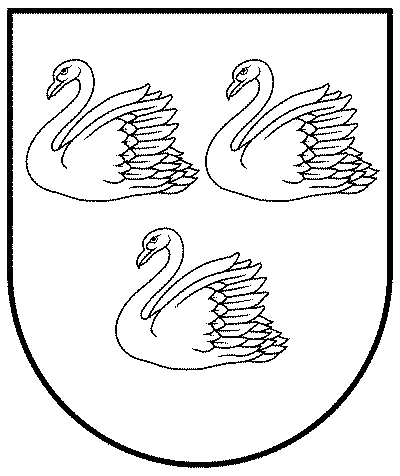 GULBENES NOVADA PAŠVALDĪBAReģ.Nr.90009116327Ābeļu iela 2, Gulbene, Gulbenes nov., LV-4401Tālrunis 64497710, mob.26595362, e-pasts; dome@gulbene.lv, www.gulbene.lv2022.gada 22.septembrī            Nr. GND/2022/828   (ārkārtas sēdes protokols Nr.18; 1.p)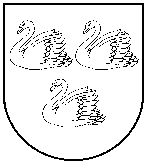 GULBENES NOVADA PAŠVALDĪBAGULBENES NOVADA PAŠVALDĪBAGULBENES NOVADA PAŠVALDĪBAReģ. Nr. 90009116327Reģ. Nr. 90009116327Reģ. Nr. 90009116327Ābeļu iela 2, Gulbene, Gulbenes nov., LV-4401Ābeļu iela 2, Gulbene, Gulbenes nov., LV-4401Ābeļu iela 2, Gulbene, Gulbenes nov., LV-4401Tālrunis 64497710, mob.26595362, e-pasts: dome@gulbene.lv, www.gulbene.lvTālrunis 64497710, mob.26595362, e-pasts: dome@gulbene.lv, www.gulbene.lvTālrunis 64497710, mob.26595362, e-pasts: dome@gulbene.lv, www.gulbene.lvPaskaidrojuma raksta sadaļasNorādāmā informācija1. Projekta nepieciešamības pamatojumsLikuma “Par pašvaldībām” 43.panta trešā daļa paredz, ka dome var pieņemt saistošus noteikumus arī, lai nodrošinātu pašvaldības autonomo funkciju un brīvprātīgo iniciatīvu izpildi, savukārt Izglītības likuma 17.panta trešās daļas 11.punkts nosaka, ka pašvaldība nosaka tos izglītojamos, kuru ēdināšanas izmaksas sedz pašvaldība. Ievērojot minēto, Gulbenes novada dome 2020.gada 30.jūlijā apstiprināja saistošos noteikumus Nr.17 “Par ēdināšanas maksas atvieglojumiem”, kas nosaka kārtību, kādā izglītojamajiem piešķir ēdināšanas maksas atvieglojumus izglītības iestādēs. Piemērojot minētos noteikumus un izvērtējot situāciju, secināts, ka Gulbenes novada pašvaldība plāno piešķirt ēdināšanas maksas atvieglojumus par brokastīm, pusdienām un launagu bez izvērtēšanas visiem pirmsskolas izglītības programmas izglītojamajiem 50% apmērā atbilstoši Gulbenes novada pašvaldības maksas pakalpojumu cenrādī noteiktajām ēdiena izmaksām. 2. Īss projekta satura izklāstsGulbenes novada domes 2022.gada 22.septembra saistošie noteikumi Nr.17 “Grozījumi Gulbenes novada domes 2020.gada 30.jūlija saistošajos noteikumos Nr. 17 “Par ēdināšanas maksas atvieglojumiem”” (turpmāk – Saistošie noteikumi) paredz papildināt Gulbenes novada domes 2020.gada 30.jūlija saistošos noteikumus Nr. 17 “Par ēdināšanas maksas atvieglojumiem” un noteikt, ka turpmāk ēdināšanas maksas atvieglojumus par brokastīm, pusdienām un launagu bez izvērtēšanas piešķirs izglītojamajiem, kas pirmsskolas izglītības programmu apgūst Gulbenes novada pašvaldības administratīvajā teritorijā esošajās pirmsskolas izglītības iestādēs.3. Informācija par plānoto projekta ietekmi uz pašvaldības budžetuNo 2022.gada septembra līdz 2022.gada decembrim plānoti budžeta izdevumi 130074,00 EUR apmērā. 4. Informācija par plānoto projekta ietekmi uz uzņēmējdarbības vidi pašvaldības teritorijāNav attiecināms.5. Informācija par administratīvajām procedūrāmSaistošo noteikumu izpildi nodrošinās Gulbenes novada pašvaldība un tās iestādes. 6. Informācija par konsultācijām ar privātpersonāmSaistošo noteikumu izstrādes procesā nav notikušas konsultācijas ar privātpersonām.GULBENES NOVADA PAŠVALDĪBAReģ.Nr.90009116327Ābeļu iela 2, Gulbene, Gulbenes nov., LV-4401Tālrunis 64497710, mob.26595362, e-pasts; dome@gulbene.lv, www.gulbene.lvGULBENES NOVADA PAŠVALDĪBAReģ.Nr.90009116327Ābeļu iela 2, Gulbene, Gulbenes nov., LV-4401Tālrunis 64497710, mob.26595362, e-pasts; dome@gulbene.lv, www.gulbene.lvGULBENES NOVADA PAŠVALDĪBAReģ.Nr.90009116327Ābeļu iela 2, Gulbene, Gulbenes nov., LV-4401Tālrunis 64497710, mob.26595362, e-pasts; dome@gulbene.lv, www.gulbene.lv2022.gada 22.septembrīNr. GND/2022/831(ārkārtas sēdes protokols Nr.18; 4.p)